วันวิชาการ พร. Knowledge management towards Strategy implementation – Wednesday 4 September 2013วันวิชาการ พร. Knowledge management towards Strategy implementation – Thursday 5 September 2013	Picture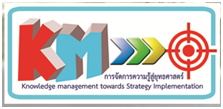 TopicTimeSpeakerCourse outlineวันพุธที่ 4 กันยายน 2556 : ห้องภูหลวง : องค์ปาฐกถา (สาระ)วันพุธที่ 4 กันยายน 2556 : ห้องภูหลวง : องค์ปาฐกถา (สาระ)วันพุธที่ 4 กันยายน 2556 : ห้องภูหลวง : องค์ปาฐกถา (สาระ)วันพุธที่ 4 กันยายน 2556 : ห้องภูหลวง : องค์ปาฐกถา (สาระ)A Journey to Excellence and Sustainability0900-1000 น.ศ.นพ.ประสิทธิ์  วัฒนาภา- รองคณบดีและผู้อำนวยการ  คณะแพทยศาสตร์ศิริราช    พยาบาล  รร.แพทย์ศิริราช- ประธานคณะอนุกรรมการ  ตรวจสอบและประเมินผล สถาบันรับรองคุณภาพสถานพยาบาลCourse outline - การเดินทางที่จะไปสู่การพัฒนาองค์กรที่เป็นเลิศอย่างยั่งยืน โดยการกำหนดทิศทางยุทธศาสตร์ที่ชัดเจน ทำได้ และเข้าใจตรงกันทั้งองค์กร เครื่องมือที่สำคัญคือ การพัฒนาบุคลากรและองค์กรต้องมีวัฒนธรรมองค์กรที่เข้มแข็งวันพุธที่ 4 กันยายน 2556 : ห้องภูหลวง : ยุทธศาสตร์ (สาระ)วันพุธที่ 4 กันยายน 2556 : ห้องภูหลวง : ยุทธศาสตร์ (สาระ)วันพุธที่ 4 กันยายน 2556 : ห้องภูหลวง : ยุทธศาสตร์ (สาระ)วันพุธที่ 4 กันยายน 2556 : ห้องภูหลวง : ยุทธศาสตร์ (สาระ)Experience in Development to Trauma Centerก้าวตามประสบการณ์จาก 0…..สู่ศูนย์อุบัติเหตุ1030-1200 น.น.อ. อภัย นพวงศ์ ณ อยุธยา   นายแพทย์ เอกกิตติ์  สุรการ ผู้อำนวยการศูนย์อุบัติเหตุกรุงเทพ รพ.กรุงเทพCourse outline - แผนยุทธศาสตร์ในการพัฒนาศูนย์อุบัติเหตุ รพ.สมเด็จพระนางเจ้าสิริกิติ์ และแลกเปลี่ยนประสบการณ์ในการพัฒนาศูนย์อุบัติเหตุ รพ. กรุงเทพ ด้วยการจัดโครงสร้าง พัฒนาระบบในการดูแลผู้ป่วย และการคัดสรรบุคลากรร่วมทีม The direction of elderly care in Naval Societyย่างก้าวที่แน่วแน่ของการดูแลผู้สูงอายุ พร.1300-1340 น.ร.ท.หญิง สมปรารถนา คำผ่องศรี 	น.ต.หญิง ยุพิน ชัยชลCourse outline - พร.จะมีทิศทาง นโยบาย ระบบงานหรือโครงสร้างใดที่จะมารองรับ “กลุ่มประชากรสังคมผู้สูงอายุ” และเส้นทางย่างก้าวสำคัญจะมีความยั่งยืน มั่นคง และดำเนินไปอย่างไรในอนาคตAging friendly Environmentสิ่งแวดล้อมสำหรับผู้สูงอายุ1340-1420 น.รศ. ไตรรัตน์ จารุทัศน์ภาควิชาเคหะการ	จุฬาลงกรณ์มหาวิทยาลัยCourse outline - อะไรบ้างที่เรียกว่าเป็นสิ่งแวดล้อมที่เอื้อสำหรับผู้สูงอายุในการใช้ชีวิตประจำวันที่สร้างความสะดวกสบายและปลอดภัยให้กับชีวิตและความเป็นอยู่ ลองมาเปรียบเทียบระหว่างสิ่งแวดล้อมใน รพ.กับสิ่งแวดล้อมที่เหมาะสม ปลอดภัย เป็นมิตรสำหรับผู้สูงอายุ Update in Cardiovascular medicineหัวใจไม่เพียงพอแค่สูบฉีดเลือด1440-1600 น.น.ท. พิทักษ์  พงศ์นนทชัย  น.ต. ขชล  ศรียายาง   Course outline - หัวใจไม่ได้เป็นแค่เครื่องปั้มน้ำไปวันๆ เท่านั้น ยังส่งผลเชื่อมโยงต่ออวัยวะอื่นๆ ในร่างกายอย่างเป็นระบบ  เมื่อเกิดโรคหัวใจจะส่งผลต่อเนื่องให้เกิดโรคอะไรตามมา  วันพุธที่ 4 กันยายน 2556 : ห้องภูหลวง : Lunch talking (ความมีส่วนร่วม)วันพุธที่ 4 กันยายน 2556 : ห้องภูหลวง : Lunch talking (ความมีส่วนร่วม)วันพุธที่ 4 กันยายน 2556 : ห้องภูหลวง : Lunch talking (ความมีส่วนร่วม)วันพุธที่ 4 กันยายน 2556 : ห้องภูหลวง : Lunch talking (ความมีส่วนร่วม)วันพุธที่ 4 กันยายน 2556 : ห้องภูหลวง : Lunch talking (ความมีส่วนร่วม)How do you live without me ?ทร. จะอยู่ได้อย่างไร ถ้าไม่มีเรา1200-1300 น.น.อ. สรรพสิทธิ์  สงกุมารน.ท. ฉัตรชัย ปิตุรงคพิทักษ์น.ท. กมลศักดิ์ ต่างใจน.ต. พิชเยนทร์ ศิลป์ศรีกุล  Course outline - ในฐานะบทบาทและหน้าที่ของข้าราชการที่ทำงานของพระเจ้าแผ่นดินและบุคลากรใน รพ.สังกัดกองทัพเรือ ความรู้สึกภาคภูมิใจที่ได้เป็นส่วนหนึ่งของ พร. ในการสนับสนุนภารกิจ ทร.    วันพุธที่ 4 กันยายน 2556 : War room : เรื่องเล่า แลกเปลี่ยนเรียนรู้ (ความมีส่วนร่วม)วันพุธที่ 4 กันยายน 2556 : War room : เรื่องเล่า แลกเปลี่ยนเรียนรู้ (ความมีส่วนร่วม)วันพุธที่ 4 กันยายน 2556 : War room : เรื่องเล่า แลกเปลี่ยนเรียนรู้ (ความมีส่วนร่วม)วันพุธที่ 4 กันยายน 2556 : War room : เรื่องเล่า แลกเปลี่ยนเรียนรู้ (ความมีส่วนร่วม)วันพุธที่ 4 กันยายน 2556 : War room : เรื่องเล่า แลกเปลี่ยนเรียนรู้ (ความมีส่วนร่วม)บทเรียนดวงใจ ชายแดนภาคตะวันออก1030-1100 น.น.ต. สมพร คำนึงผลCourse outline - ไม่ใช่แค่ชายแดนภาคใต้เท่านั้น พร. เรายังมีภารกิจสนับสนุนการรบ ปกป้องผืนแผ่นดินไทยในชายแดนภาคตะวันออกเช่นกัมพูชาด้วย อาวุธสำคัญของเราไม่ใช่ปืน หรือระเบิด แต่เป็นการดูแลด้วยหัวใจ “For those at frontier" ถึงผู้อยู่ชายแดน1100-1130 น.ร.ท. โสภณ ใบโสภณCourse outline - ที่แนวหน้าชายแดนภาคใต้ .....  “หลับตาเถอะนะ ขอให้เธอหลับฝันดี คืนนี้ไม่ต้องห่วง ตรงนี้ทหารดูแล ด้วยชีวิตของฉัน”- จากแนวหลัง ..... เราภูมิใจในตัวคุณ   “ดูแลสุขภาพบ้างเถอะนะ ขอให้เธอปลอดภัย ครอบครัวคุณไม่ต้องห่วง ตรงนี้เราดูแล ด้วยวิชาชีพของฉัน”สุขาภิบาลเรือรบหลวงในราชการต่างประเทศ1130-1200 น.น.ต.โพธิ์ พรหมมาFoot and Ankle : New era of Sirikit’s Orthopedic1300-1330 น.น.ท. แสงสูรย์ มั่นคงพรไพบูลย์Course outline - ใครว่า “เท้า” เป็นของต่ำ เป็นอวัยวะไม่สำคัญ ลองใครยืน เดิน วิ่งลงน้ำหนักแล้วเจ็บจะรู้สึก !!!             มีโรคของ “เท้า” อะไรบ้างที่กลุ่มงานออร์โธปิดิกส์บุกเบิก          มีวิธีรักษา นวัตกรรมใหม่ๆ ใน 2 ปีมานี้  และศูนย์กีฬา Sport clinic ควรจะมีหน้าตาอย่างไร Evolution in cardiac imaging : อยากจะดูหัวใจเค้า.....ทำไงดี1330-1400 น.น.ต. อำนาจ  บุญสินอุดมCourse outline - เทคโนโลยีในการตรวจและคัดกรองก่อนมีอาการโรคหลอดเลือดหัวใจเพื่อการรักษาอย่างทันท่วงทีได้รับการพัฒนาไปมาก นอกจาก Cardiac catheter แล้ว CT 64 สไลด์ เป็นอีกทางเลือกหนึ่งที่ Non invasive เหมาะกับใคร มีข้อบ่งชี้อย่างไร Interventional radiologyรังสีร่วมรักษาในโรงพยาบาลสมเด็จพระนางเจ้าสิริกิติ์1400-1430 น.น.ท. ศรัณย์  วนิชานนท์Course outline - รังสีแพทย์เดิมมีหน้าที่เพียงแค่การวินิจฉัยโรค ตั้งแต่ปี 2555 Interventional Radiology “รังสีร่วมรักษา” ทำให้รังสีแพทย์ได้มีส่วนร่วมกับศัลยแพทย์และแพทย์สาขาต่างๆ มากขึ้น เป็นทางเลือกอื่นๆ ให้กับผู้ป่วย นอกจากการผ่าตัด Erectile Dysfunction1450-1600 น.พล.ร.ท.เจษฎา สุวรรณสินธุ์ น.ท. เกียรติ ลิ้มเจริญ น.ต. รณฤทธิ์ สิงห์ปรุ Course outline - เมื่อการรับรู้ความรู้สึกทางเพศ ความต้องการมีเพศสัมพันธ์ กับสภาพร่างกายที่เปลี่ยนแปลงถดถอยไปตามอายุไม่ไปด้วยกัน  เมื่อไหร่หล่ะที่จะเรียกว่า ED หรือมันเป็นแค่ธรรมชาติที่ผู้ชายทุกคนต้องยอมรับ จะทำอย่างไรเมื่อตัวเราหรือคุณสามีอันเป็นที่รักเกิดภาวะ “ไม่ยอมสู้” วันพุธที่ 4 กันยายน 2556 : ห้องประชุม 5 : เพิ่มพูนความรู้และทักษะ (ความมีส่วนร่วม)วันพุธที่ 4 กันยายน 2556 : ห้องประชุม 5 : เพิ่มพูนความรู้และทักษะ (ความมีส่วนร่วม)วันพุธที่ 4 กันยายน 2556 : ห้องประชุม 5 : เพิ่มพูนความรู้และทักษะ (ความมีส่วนร่วม)วันพุธที่ 4 กันยายน 2556 : ห้องประชุม 5 : เพิ่มพูนความรู้และทักษะ (ความมีส่วนร่วม)วันพุธที่ 4 กันยายน 2556 : ห้องประชุม 5 : เพิ่มพูนความรู้และทักษะ (ความมีส่วนร่วม)How to measure of Intra - compartment pressure  โดยวิธี Whiteside & Digital1030-1115 น.นพ. กวิน  บุญตานนท์ นพ. สิทธิชัย  ธัญอำไพ Course outline - การวินิจฉัย Compartment Syndrome ภาวะแทรกซ้อนทางออร์โธปิดิกส์ที่ส่งผลร้ายแรงต่อผู้ป่วย อย่างรวดเร็ว แม่นยำ โดยการวัด Intra compartment pressure แพทย์และพยาบาลจะทราบถึงกายวิภาค การเตรียมอุปกรณ์ เทคนิคการวัด โดยวิธี Whiteside แบบดั้งเดิมและแบบใช้เครื่อง Digital ลูกเกิดรอด แม่ปลอดภัย ด้วยสองมือเรา1115-1200 น.น.อ.หญิง บุษบง วงษ์ท่าเรือน.ต.หญิง กฤตภัค สมหอมร.ท.หญิง นภาภรณ์ เพิ่มทรัพย์พ.จ.อ.หญิง เสาวนีย์ อินทร์ชูCourse outline - เมื่อจบมาเป็นแพทย์และพยาบาล ใครๆ ก็ต้องผ่านการทำคลอดปกติมาแล้ว แต่ในภาวะคลอดฉุกเฉิน  จะทำอย่างไร  ให้ปลอดภัยทั้งแม่และเด็ก  เราจะสาธิตและให้ผู้เข้าสัมมนาร่วมเรียนรู้ลองปฏิบัติ   ด้วยเชื่อว่าทุกคนสามารถทำได้ง่ายๆ อย่างถูกวิธี หยอดตา ล้างจมูก พ่นยา ในเด็กและผู้ใหญ่.....ง่ายนิดเดียว1300-1420 น.น.ต.หญิง กษิริน โพธิ์งามน.ต.หญิง จันทิรา จันทนุกูลน.ต.หญิง จารุรัตน์ ฝั้นถาวร น.ต.หญิง สมพาน ประติสัตย์                                                               น.ต.หญิง เพ็ญนภา ไชยสมบัติน.ต.ธวัชชัย ศานติพัฒน์ Course outline - 30 % ของผู้ป่วย ญาติรวมทั้ง            ตัวบุคลากรในโรงพยาบาล ยังมีความเช้าใจและทักษะผิดๆ             ในเรื่องการหยอดและป้ายยาทางตา ล้างจมูก พ่นยาโดยใช้ spacer ทั้งในผู้ป่วยเด็กและผู้ใหญ่ ผู้เข้าร่วมสัมมนาจะได้ความรู้และฝึกทักษะที่ถูกต้อง และมีส่วนช่วยให้การรักษาโรคทางตา หู คอ จมูก ในเด็กและผู้ใหญ่ดียิ่งขึ้น Zero plaque projectอยากให้ฟันอยู่ด้วยกันไปนานๆ1440-1520 น.น.ท.หญิง จุฑาทิพย์ อุดมศักดิ์ทพญ. โสภิต รัตนสุมาวงศ์ ร.อ.หญิง มาศนิศา เจริญจิตติ์ร.อ.หญิง นงนัฐ ชรากร Course outline - Mechanical clean is the most important ทุกครั้งที่ไปนอนบนเตียงอ้าปากทำฟัน หมอฟันจะรู้ได้ทันทีว่าเราแปรงฟันไม่ถูกวิธีและไม่ใช้ไหมขัดฟันตามสั่ง แหม ! ก็มันใช้ยากและเสียเวลา แถมยังกลัวว่า ไหมขัดฟัน           จะทำให้ฟันห่างออก มาเรียนรู้ทักษะวิธีแปรงฟันและใช้             ไหมขัดฟันอย่างง่ายๆ กันเถอะ Safety of Warfarin Therapy in SRKการพัฒนาอย่างต่อเนื่องเพื่อความปลอดภัยผู้ป่วยวาร์ฟาริน1520-1600 น.ภญ. ศิริญญา บุญมาภญ. พัชริยา สันกว๊าน Course outline - Warfarin เป็นยาต้านการแข็งตัวของเลือดที่มีความเสี่ยงสูง เพราะดรรชนีการรักษาที่แคบเกิดอาการ ไม่พึงประสงค์ได้ง่าย เช่นภาวะเลือดออกที่อันตรายถึงชีวิต           ทำให้เกิด Warfarin clinic โดยทีมแพทย์ พยาบาล เภสัชกรและสารสนเทศ ตั้งแต่ มิ.ย. 2553 มีผู้ป่วยกว่า 430 ราย             การพัฒนาและผลลัพธ์เป็นอย่างไร วันพุธที่ 4 กันยายน 2556 : ห้องประชุมรังสี : เพิ่มพูนความรู้และทักษะภาคประชาชน (ความมีส่วนร่วม)วันพุธที่ 4 กันยายน 2556 : ห้องประชุมรังสี : เพิ่มพูนความรู้และทักษะภาคประชาชน (ความมีส่วนร่วม)วันพุธที่ 4 กันยายน 2556 : ห้องประชุมรังสี : เพิ่มพูนความรู้และทักษะภาคประชาชน (ความมีส่วนร่วม)วันพุธที่ 4 กันยายน 2556 : ห้องประชุมรังสี : เพิ่มพูนความรู้และทักษะภาคประชาชน (ความมีส่วนร่วม)วันพุธที่ 4 กันยายน 2556 : ห้องประชุมรังสี : เพิ่มพูนความรู้และทักษะภาคประชาชน (ความมีส่วนร่วม)ปฐมพยาบาล  0900-1015 น.น.ท.หญิงอรัญญา   เชยดีน.ท.ณัฐพงศ์   เขียวโสภา  Course outline - ความรู้และทักษะสำหรับประชาชนทั่วไป ในการปฐมพยาบาลแก่ผู้ที่ได้รับบาดเจ็บเช่น การทำแผล การพยุงและประคองอวัยวะ การเคลื่อนย้ายผู้ป่วยการกู้ชีพขั้นพื้นฐานแก่ผู้ที่ได้รับบาดเจ็บ1015-1200 น.น.ท.หญิงอรัญญา   เชยดีน.ท.ณัฐพงศ์   เขียวโสภา  Course outline - ความรู้และทักษะสำหรับประชาชนทั่วไป ในการกู้ชีพขั้นพื้นฐานแก่ผู้ที่ได้รับบาดเจ็บ เช่น                การปั้มหัวใจ การผายปอดและช่วยหายใจ วันพุธที่ 4 กันยายน 2556 : ห้องประชุมคลองไผ่ – แสมสาร : นานาสาระ Non medical knowledge but essential to know (ความสนุก)วันพุธที่ 4 กันยายน 2556 : ห้องประชุมคลองไผ่ – แสมสาร : นานาสาระ Non medical knowledge but essential to know (ความสนุก)วันพุธที่ 4 กันยายน 2556 : ห้องประชุมคลองไผ่ – แสมสาร : นานาสาระ Non medical knowledge but essential to know (ความสนุก)วันพุธที่ 4 กันยายน 2556 : ห้องประชุมคลองไผ่ – แสมสาร : นานาสาระ Non medical knowledge but essential to know (ความสนุก)วันพุธที่ 4 กันยายน 2556 : ห้องประชุมคลองไผ่ – แสมสาร : นานาสาระ Non medical knowledge but essential to know (ความสนุก)Happy  LINE  Happy  Time1000-1045 น.น.ส.จตุรภรณ์ ทองผุยน.ส.ภัคภร ดาจันทร์ Course outline - LINE เป็น Application หนึ่งในความนิยมของผู้คนทั่วโลก ภายใน รพ. มีหลายคนที่นำ LINE มาใช้ประโยชน์ในการติดต่อสื่อสารประสานงานต่างๆ แล้วเราจะนำ LINE มาประยุกต์ในการทำงานของทีมดูแลผู้ป่วยได้อย่างไร Food-Aholic – อร่อยง่ายได้ประโยชน์1100-1200 น.พญ.วิริญจ์ อุฬาเสถียรพญ.ปาลิตา อารยการกุล Course outline - ส่วนหนึ่งของการมีสุขภาพที่ดีนั้นต้องมาจากการรับประทานอาหารที่มีประโยชน์ต่อร่ายกาย            การประกอบอาหารเอง โดยคำนึงถึงคุณค่าอาหารกลายเป็นเรื่องไกลตัวยุ่งยาก เราจึงมาสาธิตการประกอบอาหารอย่างง่ายๆ มีประโยชน์ เพื่อเป็นแรงบันดาลใจในการดูแลสุขภาพ องค์กรก้าวไกล รู้จักใช้ QR Code1300-1400 น.น.ส.จิตพิสุทธิ์ วงษาสุข Course outline - การเก็บข้อมูลเช่น การวิจัย ความรู้ทางการแพทย์ ที่จัดเก็บไว้ในรูปแบบเอกสาร สามารถเข้าถึงได้ง่ายและรวดเร็ว นั่นคือการใช้ QR code ที่มีคุณสมบัติในการเก็บข้อมูลต่างๆ ไว้ได้เพียงแค่ภาพเดียว มาทำความเข้าใจ  สร้างความรู้เกี่ยวกับวิธีการสร้าง การใช้ QR Code และการนำ  QR Code ไปใช้ประโยชน์ นานาสาระน่ารู้ IT1400-1440 น.นายไตรภพ มีเดชนายภรัณยู ไชยจูกูลน.ส.อุษา ศรีษะใบ  Course outline - ทำไม๊ ทำไม ระบบ Internet ใน รพ. จึงล่มบ่อยๆ ข้ามวัน ข้ามอาทิตย์ อนาคตเราจะมีระบบที่ดีกว่านี้หรือไม่ ..แล้วไอ้ Cloud system เนี่ยหน้าตามันเป็นยังไง...      มี โปรแกรม IT Soft ware เด็ดๆ น่าสนใจมาฝาก และอะไรที่ท่านอยากรู้เกี่ยวกับ IT..….ถามมา เราจะตอบ Party Music “Like สาระ” Live @ IT Garden1500-1600 น.พ.จ.อ.สรรพชัย  ไชยมีพ.ญ.ปาลิตา อารยะการกุลRN 39Course outline - เชิญพบกับเพลงร้องและบรรเลงโดย Ukulele และวงดนตรีจำเป็นของบุคลากร รพ.ฯ แพทย์เพิ่มพูนทักษะและน้องพยาบาล RN 39วันพฤหัสบดีที่ 5 กันยายน 2556 : ห้องภูหลวง : ยุทธศาสตร์ (สาระ สนุก มีส่วนร่วม )วันพฤหัสบดีที่ 5 กันยายน 2556 : ห้องภูหลวง : ยุทธศาสตร์ (สาระ สนุก มีส่วนร่วม )วันพฤหัสบดีที่ 5 กันยายน 2556 : ห้องภูหลวง : ยุทธศาสตร์ (สาระ สนุก มีส่วนร่วม )วันพฤหัสบดีที่ 5 กันยายน 2556 : ห้องภูหลวง : ยุทธศาสตร์ (สาระ สนุก มีส่วนร่วม )วันพฤหัสบดีที่ 5 กันยายน 2556 : ห้องภูหลวง : ยุทธศาสตร์ (สาระ สนุก มีส่วนร่วม )เราจะดูแลคุณด้วยหัวใจ เพราะคุณดูแลประเทศไทยด้วยชีวิตFrom Our Hearts to Our Heroes0900-1030 น.น.อ. พิสิทธิ์  เจริญยิ่งน.อ. สมเกียรติ  ผลประยูรน.อ. กมลศักดิ์  ต่างใจน.อ เกรียงไกร กลิ่นทองน.ท. ธีรศักดิ์  มหามงคลร.ท.พรชัย ศรีสิทธิมงคลCourse outline - เรื่องราวเหตุการณ์จริงในเหตุการณ์ความไม่สงบ จ. นราธิวาส ถ่ายทอดในรูปแบบวีดีทัศน์ บรรยาย กึ่งละครเวที ผ่านบุคคลที่เกี่ยวข้องใน ทร.และ พร.                ทุกภาคส่วน เพื่อช่วยเหลือผู้บาดเจ็บจากการปฏิบัติหน้าที่ ตั้งแต่ประสบเหตุขณะกำลังรบ ส่งกลับ จนถึง รพ. ตติยภูมิ  วันพฤหัสบดีที่ 5 กันยายน 2556 : ห้องภูหลวง : นำเสนอผลงานวิจัยและความรู้ใหม่ (สาระ)วันพฤหัสบดีที่ 5 กันยายน 2556 : ห้องภูหลวง : นำเสนอผลงานวิจัยและความรู้ใหม่ (สาระ)วันพฤหัสบดีที่ 5 กันยายน 2556 : ห้องภูหลวง : นำเสนอผลงานวิจัยและความรู้ใหม่ (สาระ)วันพฤหัสบดีที่ 5 กันยายน 2556 : ห้องภูหลวง : นำเสนอผลงานวิจัยและความรู้ใหม่ (สาระ)วันพฤหัสบดีที่ 5 กันยายน 2556 : ห้องภูหลวง : นำเสนอผลงานวิจัยและความรู้ใหม่ (สาระ)Research & R2Rpresentation1045-1200 น.ผู้ได้รับรางวัลวิจัยCourse outline - “ตื่นใจใฝ่เรียนรู้    จิตมุ่งมั่นสู่เป้าหมาย คุณธรรมชี้นำกาย     ดึงมิตรสหายร่วมทำงาน มุ่งผลเพื่อผู้อื่น         ฟื้นความคิดแนวสร้างสรรค์ ให้เกียรตินับถือกัน    พร้อมแนะนำฉันพี่น้อง”Board PosterPresentation1300-1330 น.ผู้ได้รับรางวัล Board Poster Course outline - ร่วมชื่นชมยินดีกับผู้นำเสนอผลงานทางวิชาการที่เป็นงานวิจัย นวัตกรรม Best practice และงานที่สอดคล้องกับยุทธศาสตร์วันพฤหัสบดีที่ 5 กันยายน 2556 : ห้องภูหลวง : ตั้งวงสนทนา “ไมตรี เวทีและเวลา” (สาระ)วันพฤหัสบดีที่ 5 กันยายน 2556 : ห้องภูหลวง : ตั้งวงสนทนา “ไมตรี เวทีและเวลา” (สาระ)วันพฤหัสบดีที่ 5 กันยายน 2556 : ห้องภูหลวง : ตั้งวงสนทนา “ไมตรี เวทีและเวลา” (สาระ)วันพฤหัสบดีที่ 5 กันยายน 2556 : ห้องภูหลวง : ตั้งวงสนทนา “ไมตรี เวทีและเวลา” (สาระ)วันพฤหัสบดีที่ 5 กันยายน 2556 : ห้องภูหลวง : ตั้งวงสนทนา “ไมตรี เวทีและเวลา” (สาระ)Knowledge management towards Strategy Implementationการจัดการความรู้สู่ยุทธศาสตร์ 1330-1450 น.พล.ร.ต.พันเลิศ แกล้วทนงค์น.อ.หญิง สุพิชชา แสงโชติน.อ.หญิง วรนาถ พงศ์พิพัฒน์น.อ.กำพล ศรีโพธิ์ทองน.ท.หญิงนันทิรา ธีรเนตรCourse outline - “ความล้มเหลวของยุทธศาสตร์มักมาจากขั้นตอนการนำยุทธศาสตร์ไปสู่แผนปฏิบัติ” - การกำหนดยุทธศาสตร์โดยเน้น “จุดแข็ง” ขององค์กรจะนำไปสู่วิสัยทัศน์ที่เป็นจริง - อนาคต วิสัยทัศน์ ยุทธศาสตร์ของการพัฒนาองค์กรและทรัพยากรบุคคล ในบริบทของกรมแพทย์ทหารเรือที่มีหลายหน่วยงาน หลาย รพ. ในองค์กร  เราควรก้าวย่างไปข้างหน้าพร้อมกันหรือแตกต่างกันได้บ้างในทิศทางใด  เพื่อให้เกิดเป็นวัฒนธรรมและการพัฒนาอย่างยั่งยืน และควร                         Bench marking ในเรื่องคุณภาพกับหน่วยงานใด  วันพฤหัสบดีที่ 5 กันยายน 2556 : ห้องภูหลวง : ความรู้ทันยุค (สาระ)วันพฤหัสบดีที่ 5 กันยายน 2556 : ห้องภูหลวง : ความรู้ทันยุค (สาระ)วันพฤหัสบดีที่ 5 กันยายน 2556 : ห้องภูหลวง : ความรู้ทันยุค (สาระ)วันพฤหัสบดีที่ 5 กันยายน 2556 : ห้องภูหลวง : ความรู้ทันยุค (สาระ)วันพฤหัสบดีที่ 5 กันยายน 2556 : ห้องภูหลวง : ความรู้ทันยุค (สาระ)Update on medical treatment of Allergic Rhinitis   1200-1300 น.นพ.บุญสาม รุ่งภูภัทรอาจารย์ประจำภาควิชา โสต ศอ นาสิกโรงพยาบาลรามาธิบดีCourse outline – ในโลกปัจจุบันที่สิ่งแวดล้อมรอบตัว มีแต่มลพิษจากสารเคมี โรงงานอุตสาหกรรม ฝุ่น ควัน บุหรี่ แมลงและสัตว์เลี้ยง ความรู้ทันยุคและอนาคตข้างหน้าของ          การส่งเสริมสุขภาพ ป้องกัน รักษาโรคภูมิแพ้จะเป็นอย่างไร กรรมพันธุ์และบทบาทของ Gene therapy เพื่อตัวท่าน             บุตรหลานและคนรอบตัว  วันพฤหัสบดีที่ 5 กันยายน 2556 : War room : เรื่องเล่า แลกเปลี่ยนเรียนรู้ (ความมีส่วนร่วม)วันพฤหัสบดีที่ 5 กันยายน 2556 : War room : เรื่องเล่า แลกเปลี่ยนเรียนรู้ (ความมีส่วนร่วม)วันพฤหัสบดีที่ 5 กันยายน 2556 : War room : เรื่องเล่า แลกเปลี่ยนเรียนรู้ (ความมีส่วนร่วม)วันพฤหัสบดีที่ 5 กันยายน 2556 : War room : เรื่องเล่า แลกเปลี่ยนเรียนรู้ (ความมีส่วนร่วม)วันพฤหัสบดีที่ 5 กันยายน 2556 : War room : เรื่องเล่า แลกเปลี่ยนเรียนรู้ (ความมีส่วนร่วม)Amazing อโหสิ อโรคยา ปรมา ลาภา0900-0930 น.ร.อ. ดุษฎี กระจ่างยศCourse outline - ภาพของการทำงานใน “เตาเผาขยะ รพ.” ใครๆ ก็นึกถึงงานขยะติดเชื้อน่ารังเกียจ มาพบกับความคิดสร้างสรรค์และมองโลกในด้านบวก โดยใช้หลักธรรม“อโหสิกรรม” ทำให้เกิดทีมงานที่เข้มแข็ง จนสามารถทำงานได้สำเร็จและสร้างสิ่งแวดล้อมบรรยากาศในการทำงานที่ดีจิตเข้มแข็ง เพื่อแรงใจช่วยดับไฟใต้Military Mental Health0930-1010 น.น.อ.หญิง พรทิพย์ อินทรวิเชียรน.ท.พรหมพิทักษ์   ไหว้พรหมร.อ.สมบูรณ์   ดอนสนธิ์ร.อ.หญิง ปิยมาภรณ์  สิงห์คำร.อ.หญิง สุกัญญา กุลบุดดีCourse outline - ตั้งแต่ปี 2547 กองสุขภาพจิต พร.  ได้ดำเนินการด้านสุขภาพจิตแก่กำลังพล ทร. และประชาชน  ในพื้นที่ชายแดนภาคใต้ ทั้งก่อน ระหว่างและหลังการปฏิบัติการเช่น ให้ความรู้ ทักษะ และพฤติกรรมที่เหมาะสม           ในการแก้ปัญหาความเครียดและสุขภาพจิตอื่นๆ “คนต้นแบบ”1010-1030 น.น.ท.สมบูรณ์ เจิมสุจริตเมื่อเข้าร่วมฝึกกับกองทัพเรือสหรัฐShip Exchange CARAT 20121045-1110 น.น.ท.หญิง ศศิธร ลุมพิกานShip Rider CARAT 2013 :  จาการ์ตาถึงสัตหีบ1110-1135 น.ร.อ.วิเชียร  ศรีภูธร Course outline - การฝึกผสมร่วมระหว่างกองทัพเรือไทยและสหรัฐ จากกรุงจาการ์ตาถึงสัตหีบบนเรือรบสหรัฐอเมริกา  ตัวแทนด้านสายแพทย์ได้เรียนรู้เรื่องการจัดการด้านการแพทย์และงานสุขภาพจิตบนเรือ การปฐมพยาบาล   ในกรณีที่เกิด Crash on Deck และการส่งกลับสายแพทย์บนทางเดินของชีวิต จากแรกพบถึงลาจาก1135-1200 น.น.ท.หญิง พรทิพย์ ไตรภัทรร.ต.หญิง ขันธ์แก้ว ลักขณานุกูลนาย ศราวุธ  ปั้นฉลวยนาย สำรวย  นกแสง วันพฤหัสบดีที่ 5 กันยายน 2556 : ห้องประชุม 5 : เรื่องเล่า แลกเปลี่ยนเรียนรู้ (ความมีส่วนร่วม)วันพฤหัสบดีที่ 5 กันยายน 2556 : ห้องประชุม 5 : เรื่องเล่า แลกเปลี่ยนเรียนรู้ (ความมีส่วนร่วม)วันพฤหัสบดีที่ 5 กันยายน 2556 : ห้องประชุม 5 : เรื่องเล่า แลกเปลี่ยนเรียนรู้ (ความมีส่วนร่วม)วันพฤหัสบดีที่ 5 กันยายน 2556 : ห้องประชุม 5 : เรื่องเล่า แลกเปลี่ยนเรียนรู้ (ความมีส่วนร่วม)วันพฤหัสบดีที่ 5 กันยายน 2556 : ห้องประชุม 5 : เรื่องเล่า แลกเปลี่ยนเรียนรู้ (ความมีส่วนร่วม)KM – Dialogue :How to building The excellent center ?0945-1030 น.น.อ. กำพล ศรีโพธิ์ทองCourse outline - ใครๆ ก็เคยบอกว่า รพ.ทหารเรือ ทำงานบริการไปวันๆ               ไม่สามารถสร้างชื่อเสียงในเรื่องวิชาการ เพราะที่นี่ไม่ใช่โรงเรียนแพทย์ !! - เรื่องเล่าความสำเร็จในช่วงเวลา 5 ปี ในรูปแบบการฝึกทักษะ “สุนทรียสนทนา” ของการสร้างชุมชนแห่งการเรียนรู้และทีมงานสหสาขาภาวะกระดูกพรุน แพทย์ เภสัชกร พยาบาล และนักกายภาพบำบัด จนสามารถสร้างองค์ความรู้ของตนเอง วิทยากรแก่ราชวิทยาลัยแพทยศาสตร์ออร์โธปิดิกส์ รพ.               และองค์กรอื่นๆวันพฤหัสบดีที่ 5 กันยายน 2556 : ห้องประชุม 5 : เพิ่มพูนความรู้และทักษะ (ความมีส่วนร่วม)วันพฤหัสบดีที่ 5 กันยายน 2556 : ห้องประชุม 5 : เพิ่มพูนความรู้และทักษะ (ความมีส่วนร่วม)วันพฤหัสบดีที่ 5 กันยายน 2556 : ห้องประชุม 5 : เพิ่มพูนความรู้และทักษะ (ความมีส่วนร่วม)วันพฤหัสบดีที่ 5 กันยายน 2556 : ห้องประชุม 5 : เพิ่มพูนความรู้และทักษะ (ความมีส่วนร่วม)วันพฤหัสบดีที่ 5 กันยายน 2556 : ห้องประชุม 5 : เพิ่มพูนความรู้และทักษะ (ความมีส่วนร่วม)สุขกายสบายใจกับแพทย์แผนไทยใช้ชีวิตอย่างไรให้ห่างไกลยาแก้ปวด0900-0945 น.ร.อ.ดำรงค์ สงวนพงษ์น.ส.ทิพย์กชพร สุภนิชศิริสกุล Course outline - ท่านจะได้ทราบถึงเรื่องราวของ “หมอพร” ประวัติแพทย์แผนไทย  โรค Office Syndrome และฝึกทักษะผ่อนคลายด้วยการนวดตนเอง  ทำความรู้จักกับสมุนไพรไทยเช่น เถาวัลย์เปรียง เพื่อได้ใช้ชีวิตอย่างไร                  ให้ห่างไกลยาแก้ปวด NSAIDsการรองรับผู้ป่วยจากอุบัติภัยสารเคมีMedical management for chemical accident1045-1200 น.น.ท.หญิง สุนทรี กองจันทร์น.ต.หญิง นิตยา จุลเดชร.ท.หญิง สมบูรณี ศรีบุรมย์พ.จ.อ. มีใจ หนูทรงพ.จ.อ. วิรุต  นูตาพ.จ.อ. จตุพร  บุญแช่มCourse outline - บริบท รพ. ฯ ที่ใกล้กับสถานที่            ที่ใช้สารเคมี ในกระบวนการผลิตและการทำงาน ท่านจะได้ทราบถึงการกำหนดสถานีชำระสิ่งปนเปื้อน อุปกรณ์ที่ใช้            การสวมใส่-ถอด ชุดป้องกันอันตรายส่วนบุคคล การล้างตัวผู้ป่วยปนเปื้อนสารเคมี พร้อมกับแสดงนวัตกรรมของกลุ่มงานอาชีวเวชกรรมเพื่อเตรียมตัวอย่างไร..เมื่อภัยสารเคมีมาวันพฤหัสบดีที่ 5 กันยายน 2556 : ห้องประชุมรังสี : เพิ่มพูนความรู้และทักษะภาคประชาชน (ความมีส่วนร่วม)วันพฤหัสบดีที่ 5 กันยายน 2556 : ห้องประชุมรังสี : เพิ่มพูนความรู้และทักษะภาคประชาชน (ความมีส่วนร่วม)วันพฤหัสบดีที่ 5 กันยายน 2556 : ห้องประชุมรังสี : เพิ่มพูนความรู้และทักษะภาคประชาชน (ความมีส่วนร่วม)วันพฤหัสบดีที่ 5 กันยายน 2556 : ห้องประชุมรังสี : เพิ่มพูนความรู้และทักษะภาคประชาชน (ความมีส่วนร่วม)วันพฤหัสบดีที่ 5 กันยายน 2556 : ห้องประชุมรังสี : เพิ่มพูนความรู้และทักษะภาคประชาชน (ความมีส่วนร่วม)ร้อยลูกประคำ ดนตรีบำบัด0900-1000 น.น.อ.หญิง อำไพ สุริยมงคล Course outline – ประสบการณ์การใช้ลูกประคำ          พร้อมกับการฟังเพลงที่มีเนื้อร้องเปรียบเทียบความรู้สึก                  ให้อารมณ์ที่แตกต่างออกไปเพื่อให้จิตสงบ ใจเย็นสบาย ป้องกันการหกล้มและการจัดบ้านให้ปลอดภัย1015-1200 น.น.ส.พรพีรยา คุณโลหิตน.ส. ศรินยา เที่ยงชัย Course outline - การป้องกันการหกล้ม                           โดยการออกกำลังกาย ฝึกการทรงตัว การประยุกต์อุปกรณ์  เพื่อการออกกำลังกาย และการปรับสภาพภายในบ้าน                      ให้เหมาะสมกับวัยผู้สูงอายุ  วันพฤหัสบดีที่ 5 กันยายน 2556 : ห้องประชุมคลองไผ่ – แสมสาร : นานาสาระ Non medical knowledge but essential to know (ความสนุก)วันพฤหัสบดีที่ 5 กันยายน 2556 : ห้องประชุมคลองไผ่ – แสมสาร : นานาสาระ Non medical knowledge but essential to know (ความสนุก)วันพฤหัสบดีที่ 5 กันยายน 2556 : ห้องประชุมคลองไผ่ – แสมสาร : นานาสาระ Non medical knowledge but essential to know (ความสนุก)วันพฤหัสบดีที่ 5 กันยายน 2556 : ห้องประชุมคลองไผ่ – แสมสาร : นานาสาระ Non medical knowledge but essential to know (ความสนุก)วันพฤหัสบดีที่ 5 กันยายน 2556 : ห้องประชุมคลองไผ่ – แสมสาร : นานาสาระ Non medical knowledge but essential to know (ความสนุก)Tango ยิ่งรู้จัก ยิ่งรู้ใจ0900-1000 น.น.ส.กนกวรรณ แสนวังน.ส.พิชญ์ชนมญชุ์ตา กาญจนวาศCourse outline - การโทรศัพท์แบบเห็นหน้าตาหรือ VDO call โดยเฉพาะ Tango สามารถใช้ติดต่อสื่อสารได้               ทั่วโลกผ่าน Internet  Tango เป็นตัวช่วยหนึ่งในการดูแลผู้ป่วยให้ได้รับการรักษาเสมือนแพทย์อยู่ในสถานที่นั้นๆ สามารถนำไปประยุกต์ใช้ในชีวิตประจำวันได้ Your view, your instagram1015-1100 น.นพ.อรรถ โกศลสุรเสนีย์นพ.พีร์ ไตรภัทรCourse outline - Instagram เป็นแอพพลิเคชั่นที่ใช้  ในการแชร์รูปภาพของตนสู่สังคมออนไลน์ มาทำความรู้จักขั้นตอนการดาวน์โหลด การแชร์รูปและการประยุกต์ใช้กับ            ทีมดูแลผู้ป่วยและองค์กร โดยการจัดประกวดภาพถ่าย IG บรรยายภาพของผู้ที่ผ่านเข้ารอบได้รางวัล พ.ร.บ. คอมพิวเตอร์1100-1130 น.นายไตรภพ มีเดชนายภรัณยู ไชยจูกูลน.ส.อุษา ศรีษะใบ Course outline - เรื่องราวการละเมิดสิทธิ์ ละเมิดลิขสิทธิ์ ฟ้องร้องเป็นคดี การใช้เทคโนโลยีสารสนเทศอย่างไรที่เรียกว่า “ผิดกฎหมาย พรบ.” ที่ท่านยังไม่ทราบ มีวิธีหลีกเลี่ยงอย่างไร และบทลงโทษทางกฎหมาย เพื่อใช้ IT อย่างปลอดภัย Party Music“Like สาระ” Live @ IT Garden1130-1200 น.พ.จ.อ.สรรพชัย  ไชยมีพ.ญ.ปาลิตา อารยะการกุลRN 39 Course outline - เชิญพบกับเพลงร้องและบรรเลงโดย Ukulele และวงดนตรีจำเป็นของบุคลากร รพ.ฯ แพทย์เพิ่มพูนทักษะและน้องพยาบาล RN 39 ที่O845-09000900-10001000-1030   พัก  30  นาที1030-12001030-12001030-12001030-12001030-12001030-12001200-13001300-14201300-14201300-14201300-14201420-1440  พัก  20  นาที1420-1440  พัก  20  นาที1440-16001440-16001440-16001440-1600ห้องภูหลวงพิธีเปิดPre-congressผอ.รพ.สมเด็จพระนางเจ้าสิริกิติ์ ฯ *2A Journey to Excellence and Sustainabilityศ.นพ. ประสิทธิ์ วัฒนาภา *11000-1030   พัก  30  นาทีExperience in Development to Trauma Centerก้าวตามประสบการณ์จาก 0…..สู่ศูนย์อุบัติเหตุน.อ. อภัย นพวงศ์ ณ อยุธยา *2  นายแพทย์ เอกกิตติ์  สุรการ *3Experience in Development to Trauma Centerก้าวตามประสบการณ์จาก 0…..สู่ศูนย์อุบัติเหตุน.อ. อภัย นพวงศ์ ณ อยุธยา *2  นายแพทย์ เอกกิตติ์  สุรการ *3Experience in Development to Trauma Centerก้าวตามประสบการณ์จาก 0…..สู่ศูนย์อุบัติเหตุน.อ. อภัย นพวงศ์ ณ อยุธยา *2  นายแพทย์ เอกกิตติ์  สุรการ *3Experience in Development to Trauma Centerก้าวตามประสบการณ์จาก 0…..สู่ศูนย์อุบัติเหตุน.อ. อภัย นพวงศ์ ณ อยุธยา *2  นายแพทย์ เอกกิตติ์  สุรการ *3Experience in Development to Trauma Centerก้าวตามประสบการณ์จาก 0…..สู่ศูนย์อุบัติเหตุน.อ. อภัย นพวงศ์ ณ อยุธยา *2  นายแพทย์ เอกกิตติ์  สุรการ *3Experience in Development to Trauma Centerก้าวตามประสบการณ์จาก 0…..สู่ศูนย์อุบัติเหตุน.อ. อภัย นพวงศ์ ณ อยุธยา *2  นายแพทย์ เอกกิตติ์  สุรการ *3Lunch:How do you live without me น.อ. สรรพสิทธิ์และคณะ *4The direction of elderly carein Naval Society ร.ท.หญิง สมปรารถนา คำผ่องศรี *2น.ต.หญิง ยุพิน ชัยชล *2  Aging friendly Environmentรศ. ไตรรัตน์ จารุทัศน์ *5The direction of elderly carein Naval Society ร.ท.หญิง สมปรารถนา คำผ่องศรี *2น.ต.หญิง ยุพิน ชัยชล *2  Aging friendly Environmentรศ. ไตรรัตน์ จารุทัศน์ *5The direction of elderly carein Naval Society ร.ท.หญิง สมปรารถนา คำผ่องศรี *2น.ต.หญิง ยุพิน ชัยชล *2  Aging friendly Environmentรศ. ไตรรัตน์ จารุทัศน์ *5The direction of elderly carein Naval Society ร.ท.หญิง สมปรารถนา คำผ่องศรี *2น.ต.หญิง ยุพิน ชัยชล *2  Aging friendly Environmentรศ. ไตรรัตน์ จารุทัศน์ *51420-1440  พัก  20  นาที1420-1440  พัก  20  นาทีUpdate in Cardiovascular medicineหัวใจไม่เพียงพอแค่สูบฉีดเลือดน.ท. พิทักษ์  พงศ์นนทชัย *6 น.ต. ขชล  ศรียายาง *2  Update in Cardiovascular medicineหัวใจไม่เพียงพอแค่สูบฉีดเลือดน.ท. พิทักษ์  พงศ์นนทชัย *6 น.ต. ขชล  ศรียายาง *2  Update in Cardiovascular medicineหัวใจไม่เพียงพอแค่สูบฉีดเลือดน.ท. พิทักษ์  พงศ์นนทชัย *6 น.ต. ขชล  ศรียายาง *2  Update in Cardiovascular medicineหัวใจไม่เพียงพอแค่สูบฉีดเลือดน.ท. พิทักษ์  พงศ์นนทชัย *6 น.ต. ขชล  ศรียายาง *2  War room1000-1030   พัก  30  นาที1030-1100บทเรียนดวงใจ ชายแดนภาคตะวันออกน.ต. สมพร  คำนึงผล *71100-1130"For thoseat frontier"ถึงผู้อยู่ชายแดนร.ท.. โสภณ  ใบโสภณ  *7 1100-1130"For thoseat frontier"ถึงผู้อยู่ชายแดนร.ท.. โสภณ  ใบโสภณ  *7 1100-1130"For thoseat frontier"ถึงผู้อยู่ชายแดนร.ท.. โสภณ  ใบโสภณ  *7 1100-1130"For thoseat frontier"ถึงผู้อยู่ชายแดนร.ท.. โสภณ  ใบโสภณ  *7 1130-1200สุขาภิบาลรล.ในราชการต่างประเทศน..ต. โพธิ์ พรหมมา *71300-1330Foot and Ankle:New era of Sirikit’s Ortho.น.ท. แสงสูรย์มั่นคงพรไพบูลย์ *21330-1400Evolution in cardiac imaging: อยากจะดูหัวใจเค้า.....ทำไงดีน..ต.  อำนาจ  บุญสินอุดม *2 1330-1400Evolution in cardiac imaging: อยากจะดูหัวใจเค้า.....ทำไงดีน..ต.  อำนาจ  บุญสินอุดม *2 1330-1400Evolution in cardiac imaging: อยากจะดูหัวใจเค้า.....ทำไงดีน..ต.  อำนาจ  บุญสินอุดม *2 1330-1400Evolution in cardiac imaging: อยากจะดูหัวใจเค้า.....ทำไงดีน..ต.  อำนาจ  บุญสินอุดม *2 1400-1430Intervention radiologyน.ท. ศรันย์วนิชานนท์ *21400-1430Intervention radiologyน.ท. ศรันย์วนิชานนท์ *21430-1450 พัก 20 นาที1450-1600Erectile Dysfunctionพล.ร.ท.เจษฎา สุวรรณสินธุ์ *2น.ท. เกียรติ ลิ้มเจริญ *2น.ต. รณฤทธิ์ สิงห์ปรุ *21450-1600Erectile Dysfunctionพล.ร.ท.เจษฎา สุวรรณสินธุ์ *2น.ท. เกียรติ ลิ้มเจริญ *2น.ต. รณฤทธิ์ สิงห์ปรุ *2ห้องประชุม 51000-1030   พัก  30  นาที1030-1115How to measure of Intra - compartment pressure โดยวิธี Whiteside & Digitalนพ. กวิน  บุญตานนท์ *2นพ. สิทธิชัย  ธัญอำไพ *21030-1115How to measure of Intra - compartment pressure โดยวิธี Whiteside & Digitalนพ. กวิน  บุญตานนท์ *2นพ. สิทธิชัย  ธัญอำไพ *21030-1115How to measure of Intra - compartment pressure โดยวิธี Whiteside & Digitalนพ. กวิน  บุญตานนท์ *2นพ. สิทธิชัย  ธัญอำไพ *21115-1200ลูกเกิดรอด แม่ปลอดภัย ด้วยสองมือเราน.อ.หญิง บุษบง วงษ์ท่าเรือ *2น.ต.หญิง กฤตภัค สมหอม *2ร.ท.หญิง นภาภรณ์ เพิ่มทรัพย์ *21115-1200ลูกเกิดรอด แม่ปลอดภัย ด้วยสองมือเราน.อ.หญิง บุษบง วงษ์ท่าเรือ *2น.ต.หญิง กฤตภัค สมหอม *2ร.ท.หญิง นภาภรณ์ เพิ่มทรัพย์ *21115-1200ลูกเกิดรอด แม่ปลอดภัย ด้วยสองมือเราน.อ.หญิง บุษบง วงษ์ท่าเรือ *2น.ต.หญิง กฤตภัค สมหอม *2ร.ท.หญิง นภาภรณ์ เพิ่มทรัพย์ *21300-1420หยอดตา ล้างจมูก พ่นยา ในเด็กและผู้ใหญ่…….ง่ายนิดเดียวน.ต.หญิง กษริน โพธิ์งาม และคณะ *2น.ต.หญิง เพ็ญนภา  ไสยสมบัติ และคณะ *2น.ต. ธวัชชัย  ศานติพัฒน์ และคณะ *21300-1420หยอดตา ล้างจมูก พ่นยา ในเด็กและผู้ใหญ่…….ง่ายนิดเดียวน.ต.หญิง กษริน โพธิ์งาม และคณะ *2น.ต.หญิง เพ็ญนภา  ไสยสมบัติ และคณะ *2น.ต. ธวัชชัย  ศานติพัฒน์ และคณะ *21300-1420หยอดตา ล้างจมูก พ่นยา ในเด็กและผู้ใหญ่…….ง่ายนิดเดียวน.ต.หญิง กษริน โพธิ์งาม และคณะ *2น.ต.หญิง เพ็ญนภา  ไสยสมบัติ และคณะ *2น.ต. ธวัชชัย  ศานติพัฒน์ และคณะ *21420-1440  พัก  20  นาที1420-1440  พัก  20  นาที1440-1520Zero plaque projectอยากให้ฟันอยู่ด้วยกันไปนานๆน.ท.หญิง จุฑาทิพย์ อุดมศักดิ์ *2ร.อ.หญิง มาศนิศา เจริญจิตติ์ *2ร.อ.หญิง นงนัฐ ชรากร *21440-1520Zero plaque projectอยากให้ฟันอยู่ด้วยกันไปนานๆน.ท.หญิง จุฑาทิพย์ อุดมศักดิ์ *2ร.อ.หญิง มาศนิศา เจริญจิตติ์ *2ร.อ.หญิง นงนัฐ ชรากร *21440-1520Zero plaque projectอยากให้ฟันอยู่ด้วยกันไปนานๆน.ท.หญิง จุฑาทิพย์ อุดมศักดิ์ *2ร.อ.หญิง มาศนิศา เจริญจิตติ์ *2ร.อ.หญิง นงนัฐ ชรากร *21440-1520Zero plaque projectอยากให้ฟันอยู่ด้วยกันไปนานๆน.ท.หญิง จุฑาทิพย์ อุดมศักดิ์ *2ร.อ.หญิง มาศนิศา เจริญจิตติ์ *2ร.อ.หญิง นงนัฐ ชรากร *21520-1600Safety of Warfarin Therapy in SRKภญ.ศิริญญา บุญมา *2ภญ. พัชริยา สันกว๊าน *2 ห้องประชุมรังสีวิทยา0900-1015ปฐมพยาบาลACLS team *21000-1030   พัก  30  นาที1015-1200การกู้ชีพขั้นพื้นฐานแก่ผู้ที่ได้รับบาดเจ็บน.ท.หญิง อรัญญา   เชยดี *2  น.ท.ณัฐพงศ์   เขียวโสภา *2   และคณะ *21015-1200การกู้ชีพขั้นพื้นฐานแก่ผู้ที่ได้รับบาดเจ็บน.ท.หญิง อรัญญา   เชยดี *2  น.ท.ณัฐพงศ์   เขียวโสภา *2   และคณะ *21015-1200การกู้ชีพขั้นพื้นฐานแก่ผู้ที่ได้รับบาดเจ็บน.ท.หญิง อรัญญา   เชยดี *2  น.ท.ณัฐพงศ์   เขียวโสภา *2   และคณะ *21015-1200การกู้ชีพขั้นพื้นฐานแก่ผู้ที่ได้รับบาดเจ็บน.ท.หญิง อรัญญา   เชยดี *2  น.ท.ณัฐพงศ์   เขียวโสภา *2   และคณะ *21015-1200การกู้ชีพขั้นพื้นฐานแก่ผู้ที่ได้รับบาดเจ็บน.ท.หญิง อรัญญา   เชยดี *2  น.ท.ณัฐพงศ์   เขียวโสภา *2   และคณะ *21015-1200การกู้ชีพขั้นพื้นฐานแก่ผู้ที่ได้รับบาดเจ็บน.ท.หญิง อรัญญา   เชยดี *2  น.ท.ณัฐพงศ์   เขียวโสภา *2   และคณะ *21420-1440  พัก  20  นาที1420-1440  พัก  20  นาทีห้องคลองไผ่- แสมสาร1000-1030   พัก  30  นาที1000-1045Happy LINE Happy Timeน.ส. จตุรภรณ์ ทองผุย *2 
 น.ส. ภัคภร  ดาจันทร์ *21000-1045Happy LINE Happy Timeน.ส. จตุรภรณ์ ทองผุย *2 
 น.ส. ภัคภร  ดาจันทร์ *21045 -1100 พัก 15 นาที1045 -1100 พัก 15 นาที1100-1200Food - Aholic อร่อยง่ายได้ประโยชน์พญ. วิริญจ์ อุฬาเสถียร *2พญ. ปาลิตา  อารยการกุล *21100-1200Food - Aholic อร่อยง่ายได้ประโยชน์พญ. วิริญจ์ อุฬาเสถียร *2พญ. ปาลิตา  อารยการกุล *21300-1400องค์กรก้าวไกล รู้จักใช้ QR Codeน.ส. จิตพิสุทธิ์ วงษาสุข *21300-1400องค์กรก้าวไกล รู้จักใช้ QR Codeน.ส. จิตพิสุทธิ์ วงษาสุข *21400-1440นานาสาระน่ารู้ นาย ไตรภพ  มีเดช *2นาย ภรัณยู ไชยจูกูล *2น.ส. อุษา  ศรีษะใบ *21400-1440นานาสาระน่ารู้ นาย ไตรภพ  มีเดช *2นาย ภรัณยู ไชยจูกูล *2น.ส. อุษา  ศรีษะใบ *21400-1440นานาสาระน่ารู้ นาย ไตรภพ  มีเดช *2นาย ภรัณยู ไชยจูกูล *2น.ส. อุษา  ศรีษะใบ *21400-1440นานาสาระน่ารู้ นาย ไตรภพ  มีเดช *2นาย ภรัณยู ไชยจูกูล *2น.ส. อุษา  ศรีษะใบ *21400-1440นานาสาระน่ารู้ นาย ไตรภพ  มีเดช *2นาย ภรัณยู ไชยจูกูล *2น.ส. อุษา  ศรีษะใบ *21440-1500 พัก 20 นาที1500-1600Party Music  “Like สาระ” Live @ IT Garden พ.จ.อ. สรรพชัย ไชยมี *2 น.ส. ปาลิตา อารยะการกุล *2& RN 39 *21500-1600Party Music  “Like สาระ” Live @ IT Garden พ.จ.อ. สรรพชัย ไชยมี *2 น.ส. ปาลิตา อารยะการกุล *2& RN 39 *2ที่O845-09000900-1030       0900-1030       0900-1030       0900-1030       0900-1030       1030-1045   พัก  15  นาที1045-12001045-12001045-12001045-12001045-12001200-1300  Lunch  Symposium ห้องภูหลวงUpdate on medical treatment of Allergic Rhinitis   นพ.บุญสาม รุ่งภูภัทร *9  1300-13301330-14501450-1520ห้องภูหลวงพิธีเปิดงานวิชาการ พร.จก.พร. *4 เราจะดูแลคุณด้วยหัวใจ เพราะคุณดูแลประเทศไทยด้วยชีวิต  From Our Hearts to Our Heroesน.อ. สมเกียรติ   น.อ. พิสิทธิ์  น.อ. กมลศักดิ์ น.ท. เกรียงไกรน.ท. ธีรศักดิ์  ร.ท.พรชัย *4เราจะดูแลคุณด้วยหัวใจ เพราะคุณดูแลประเทศไทยด้วยชีวิต  From Our Hearts to Our Heroesน.อ. สมเกียรติ   น.อ. พิสิทธิ์  น.อ. กมลศักดิ์ น.ท. เกรียงไกรน.ท. ธีรศักดิ์  ร.ท.พรชัย *4เราจะดูแลคุณด้วยหัวใจ เพราะคุณดูแลประเทศไทยด้วยชีวิต  From Our Hearts to Our Heroesน.อ. สมเกียรติ   น.อ. พิสิทธิ์  น.อ. กมลศักดิ์ น.ท. เกรียงไกรน.ท. ธีรศักดิ์  ร.ท.พรชัย *4เราจะดูแลคุณด้วยหัวใจ เพราะคุณดูแลประเทศไทยด้วยชีวิต  From Our Hearts to Our Heroesน.อ. สมเกียรติ   น.อ. พิสิทธิ์  น.อ. กมลศักดิ์ น.ท. เกรียงไกรน.ท. ธีรศักดิ์  ร.ท.พรชัย *4เราจะดูแลคุณด้วยหัวใจ เพราะคุณดูแลประเทศไทยด้วยชีวิต  From Our Hearts to Our Heroesน.อ. สมเกียรติ   น.อ. พิสิทธิ์  น.อ. กมลศักดิ์ น.ท. เกรียงไกรน.ท. ธีรศักดิ์  ร.ท.พรชัย *41030-1045   พัก  15  นาทีResearch & R2Rpresentation *4 Research & R2Rpresentation *4 Research & R2Rpresentation *4 Research & R2Rpresentation *4 Research & R2Rpresentation *4 1200-1300  Lunch  Symposium ห้องภูหลวงUpdate on medical treatment of Allergic Rhinitis   นพ.บุญสาม รุ่งภูภัทร *9  Board PosterPresentation*4KM towards Strategy implementation พล.ร.ต.พันเลิศ แกล้วทนงค์ และคณะ *4มอบรางวัลพิธีปิดWar  room0900-0930Amazingอโหสิ อโรคยา ปรมา ลาภาร.อ. ดุษฎีกระจ่างยศ *2 0930-1010จิตเข้มแข็ง เพื่อแรงใจ ช่วยดับไฟใต้Military Mental Healthน.อ.หญิง พรทิพย์อินทรวิเชียร *8 น.ท.พรหมพิทักษ์  ไหว้พรหม*7และคณะ *7 *80930-1010จิตเข้มแข็ง เพื่อแรงใจ ช่วยดับไฟใต้Military Mental Healthน.อ.หญิง พรทิพย์อินทรวิเชียร *8 น.ท.พรหมพิทักษ์  ไหว้พรหม*7และคณะ *7 *80930-1010จิตเข้มแข็ง เพื่อแรงใจ ช่วยดับไฟใต้Military Mental Healthน.อ.หญิง พรทิพย์อินทรวิเชียร *8 น.ท.พรหมพิทักษ์  ไหว้พรหม*7และคณะ *7 *81010-1030“คนต้นแบบ”น.ท. สมบูรณ์ เจิมสุจริต *61030-1045   พัก  15  นาที1045-1110เมื่อเข้าร่วมฝึกกับกองทัพเรือสหรัฐShip Exchange CARAT 2012น.ท.หญิง ศศิธรลุมพิกานนท์ *6 1045-1110เมื่อเข้าร่วมฝึกกับกองทัพเรือสหรัฐShip Exchange CARAT 2012น.ท.หญิง ศศิธรลุมพิกานนท์ *6 1110-1135Ship rider CARAT 2013 :จาการ์ตาถึงสัตหีบร.ต. วิเชียร ศรีภูธร *71110-1135Ship rider CARAT 2013 :จาการ์ตาถึงสัตหีบร.ต. วิเชียร ศรีภูธร *71135-1200บนทางเดินของชีวิต จากแรกพบถึงลาจากน.ท.หญิง พรทิพย์ ไตรภัทรและคณะ *6 1200-1300  Lunch  Symposium ห้องภูหลวงUpdate on medical treatment of Allergic Rhinitis   นพ.บุญสาม รุ่งภูภัทร *9  ห้องประชุม 50900-0945สุขกายสบายใจกับแพทย์แผนไทยใช้ชีวิตอย่างไรให้ห่างไกลยาแก้ปวดร.อ. ดำรงค์ สงวนพงษ์ *8น.ส. ทิพย์กชพร  สุภนิชศิริสกุล *0900-0945สุขกายสบายใจกับแพทย์แผนไทยใช้ชีวิตอย่างไรให้ห่างไกลยาแก้ปวดร.อ. ดำรงค์ สงวนพงษ์ *8น.ส. ทิพย์กชพร  สุภนิชศิริสกุล *0945-1030KM – DialogueHow to buildingThe Excellent centerน.อ. กำพล ศรีโพธิ์ทอง *2  0945-1030KM – DialogueHow to buildingThe Excellent centerน.อ. กำพล ศรีโพธิ์ทอง *2  0945-1030KM – DialogueHow to buildingThe Excellent centerน.อ. กำพล ศรีโพธิ์ทอง *2  1030-1045   พัก  15  นาที1045-1200การรองรับผู้ป่วยจากอุบัติภัยสารเคมี Medical management for chemical accidentน.ท.หญิง สุนทรี กองจันทร์ *2   น.ต.หญิง นันทิยา  จุลเดช *2  และคณะ *2 1045-1200การรองรับผู้ป่วยจากอุบัติภัยสารเคมี Medical management for chemical accidentน.ท.หญิง สุนทรี กองจันทร์ *2   น.ต.หญิง นันทิยา  จุลเดช *2  และคณะ *2 1045-1200การรองรับผู้ป่วยจากอุบัติภัยสารเคมี Medical management for chemical accidentน.ท.หญิง สุนทรี กองจันทร์ *2   น.ต.หญิง นันทิยา  จุลเดช *2  และคณะ *2 1045-1200การรองรับผู้ป่วยจากอุบัติภัยสารเคมี Medical management for chemical accidentน.ท.หญิง สุนทรี กองจันทร์ *2   น.ต.หญิง นันทิยา  จุลเดช *2  และคณะ *2 1045-1200การรองรับผู้ป่วยจากอุบัติภัยสารเคมี Medical management for chemical accidentน.ท.หญิง สุนทรี กองจันทร์ *2   น.ต.หญิง นันทิยา  จุลเดช *2  และคณะ *2 1200-1300  Lunch  Symposium ห้องภูหลวงUpdate on medical treatment of Allergic Rhinitis   นพ.บุญสาม รุ่งภูภัทร *9  ห้องประชุมรังสีวิทยา0900-1000ร้อยลูกประคำ  ดนตรีบำบัดน.อ.หญิง อำไพ  สุริยมงคล *2 และคณะ *20900-1000ร้อยลูกประคำ  ดนตรีบำบัดน.อ.หญิง อำไพ  สุริยมงคล *2 และคณะ *20900-1000ร้อยลูกประคำ  ดนตรีบำบัดน.อ.หญิง อำไพ  สุริยมงคล *2 และคณะ *20900-1000ร้อยลูกประคำ  ดนตรีบำบัดน.อ.หญิง อำไพ  สุริยมงคล *2 และคณะ *20900-1000ร้อยลูกประคำ  ดนตรีบำบัดน.อ.หญิง อำไพ  สุริยมงคล *2 และคณะ *21030-1045   พัก  15  นาที1015-1200ป้องกัน Fall และ การจัดบ้านให้ปลอดภัยน.ส. ศรินยา  เที่ยงชัย *2 น.ส. พรพีรยา  คุณโลหิต *2 และคณะ *21015-1200ป้องกัน Fall และ การจัดบ้านให้ปลอดภัยน.ส. ศรินยา  เที่ยงชัย *2 น.ส. พรพีรยา  คุณโลหิต *2 และคณะ *21015-1200ป้องกัน Fall และ การจัดบ้านให้ปลอดภัยน.ส. ศรินยา  เที่ยงชัย *2 น.ส. พรพีรยา  คุณโลหิต *2 และคณะ *21015-1200ป้องกัน Fall และ การจัดบ้านให้ปลอดภัยน.ส. ศรินยา  เที่ยงชัย *2 น.ส. พรพีรยา  คุณโลหิต *2 และคณะ *21015-1200ป้องกัน Fall และ การจัดบ้านให้ปลอดภัยน.ส. ศรินยา  เที่ยงชัย *2 น.ส. พรพีรยา  คุณโลหิต *2 และคณะ *21200-1300  Lunch  Symposium ห้องภูหลวงUpdate on medical treatment of Allergic Rhinitis   นพ.บุญสาม รุ่งภูภัทร *9  ห้องคลองไผ่ - แสมสาร0900-1000Tango ยิ่งรู้จัก ยิ่งรู้ใจน.ส. กนกวรรณ   แสนวัง *2น.ส. พิชญ์ชนมญชุ์ตา  กาจนวาศ *2    0900-1000Tango ยิ่งรู้จัก ยิ่งรู้ใจน.ส. กนกวรรณ   แสนวัง *2น.ส. พิชญ์ชนมญชุ์ตา  กาจนวาศ *2    1000 -1015 พัก 15 นาที1015-1100Your view, your instagramนพ. อรรถ โกศลสุรเสนีย์ *2นพ. พีร์ ไตรภัทร *21015-1100Your view, your instagramนพ. อรรถ โกศลสุรเสนีย์ *2นพ. พีร์ ไตรภัทร *21015-1100Your view, your instagramนพ. อรรถ โกศลสุรเสนีย์ *2นพ. พีร์ ไตรภัทร *21015-1100Your view, your instagramนพ. อรรถ โกศลสุรเสนีย์ *2นพ. พีร์ ไตรภัทร *21100-1130พ.ร.บ. คอมพิวเตอร์นาย ไตรภพ  มีเดช *2นาย ภรัณยู ไชยจูกูล *2น.ส. อุษา  ศรีษะใบ *21100-1130พ.ร.บ. คอมพิวเตอร์นาย ไตรภพ  มีเดช *2นาย ภรัณยู ไชยจูกูล *2น.ส. อุษา  ศรีษะใบ *21130-1200Party Music  “Like สาระ” Live @ IT Garden พ.จ.อ. สรรพชัย ไชยมี *2 น.ส. ปาลิตา อารยะการกุล *2& RN 39 *21130-1200Party Music  “Like สาระ” Live @ IT Garden พ.จ.อ. สรรพชัย ไชยมี *2 น.ส. ปาลิตา อารยะการกุล *2& RN 39 *21200-1300  Lunch  Symposium ห้องภูหลวงUpdate on medical treatment of Allergic Rhinitis   นพ.บุญสาม รุ่งภูภัทร *9  